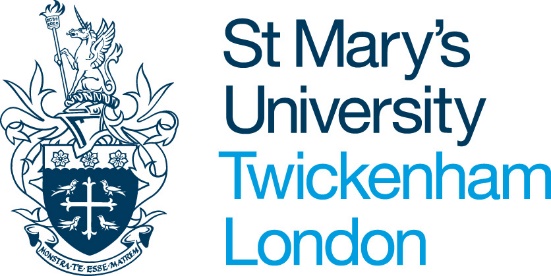 Job Title:Department:Reports To:Responsible for:Grade:Pay Spine:	Salary:Hours:Term:Overview:As the University builds on its proud heritage, we are looking for exceptional people to help shape our future. We provide a high-quality professional environment, inspired by our distinctive ethos and Catholic mission and values. Our values of excellence, generosity of spirit, inclusiveness and respect inspire us to create an academic community in which everybody is welcomed and which puts the student at the centre of all our endeavours.With over 6,000 students the University makes significant contributions to its local community and the wider society, empowering its staff and students to have a positive impact on the world. The University’s academic structure is focused around three Faculties, each comprising two to three Schools.  Our academic portfolio embraces the Social Science, Allied Health and Sport, Teacher Education, and Theology and the Liberal and Creative Arts.St Mary’s is committed to providing our students with a transformational experience. The University’s Vision 2030 outlines our approach and guides our supporting strategies, operating plans, and team and individual targets for achieving this. This includes extending our impact through growth to ensure future sustainability. We are focused on delivering outstanding teaching and pastoral support to our student population, as well as expanding and internationalising our academic portfolio of programmes. As we continue to expand our reach, our shared goals and values underpin a flourishing network of trusted partners, both at home and overseas, enabling us to promote our global profile and reach diverse communities. School/Service Information:Introduce your School/Service here Job Purpose:  Outline the purpose of the role hereMain Duties and Responsibilities:Use the following key words as headings or to help you capture all of the duties and responsibilities required of the role (links to HERA Job Evaluation criteria): Communications Teamwork and MotivationService DeliveryDecision MakingPlanning and OrganisingInitiative and Problem SolvingAnalysis and ResearchTeaching and Learning ManagementTeam ManagementPERSON SPECIFICATIONUniversity Policies and ProceduresAll staff are expected to undertake their work in an inclusive, fair, safe and respectful manner, particular consideration should be given to the University values. St Mary’s University reserves the right to change and amend this job description/person specification in accordance with the changing requirements of the organisation.Senior Lecturer role profileLecturer role profileAssessed byAssessed byAssessed bySelection CriteriaEssential (E) Desirable (D)ApplicationInterviewSkills TestKnowledge and QualificationsSkills and AbilitiesPersonal Attributes(Senior Lecturer role profile builds on the level of demand of Lecturer profile)1.    Communication OralDisseminate conceptual and complex ideas to a wide variety of audiences using appropriate media and methods to promote understanding.Communicate, research finding at research seminarsCommunicate research findings at national (or above) conferencesWritten Write papers for delivery at Research seminars.Write papers for delivery at appropriate subject- specific conferences and colloquia.Write or contribute to publication or disseminate research findings using other appropriate media. Teamwork and MotivationCollaborate with colleagues (e.g. curriculum development and design, joint research project).Undertake a developing role in supporting and mentoring colleagues in development of their researchAdvising others, where appropriate, on their scholarly activity.Co-ordinate the work of others to ensure modules are delivered to the standards requiredMentor colleagues with less experience and advise on personal development.Act as a responsible team member, leading where agreed and develop productive working relationships with other members of staff.Demonstrate innovation (e.g. module development, cross curricular working, planning and improvement)Liaison and NetworkingLiaise with colleagues and students on a daily basis and build and participate in internal networks for the effective exchange of information (e.g. University committees and working groups,Participate in external networks to share information and ideas (e.g. with external examiners and assessors).Identify and develop ideas for generating income and promoting the subject and the University (e.g. Research funding, consultancy work)Participate in networks in order to influence events (e.g. membership of University committees, active membership of committees at regional or national level in area of subject expertise.Develop links with external professional bodies such as other educational bodies, HEA and employers to foster collaboration.4.   Service DeliveryPlay an active part in curriculum development under the supervision of the appropriate Programme/Academic Director.Responsible for the design and delivery of own modules and assessment methods.5.   Decision making Processes and OutcomesCollaborate with colleagues on the implementation of assessment procedures.Advise others on strategic issues such as student recruitment.Take independent decisions (e.g. approaches to teaching and learning strategy).Contribute to decisions that have an impact on other related programmes.6.   Planning and Organising ResourcesPlan and prioritise own work or resources and contribute to School strategic planning.Participate in the planning and organisation of small projects ensuring effective use of resources (e.g. conferences or research projects).Contribute to the management of quality, audit and other external assessments.7.   Initiative and Problem SolvingUse initiative to resolve diverse problems using judgment when adopting different approaches (e.g. student absences, assessment issues, learning and teaching approaches, interpreting research data, income generation).Recognising opportunities for strategic development of new courses or appropriate areas of activity and contributing to the development of such ideas.8. Analysis and ResearchIdentify appropriate existing methods of analysis or investigation (e.g. when developing teaching materials).Ensure that teaching materials remain current and reflect recent research in the area.Conduct and publish research in a format that is appropriate to the discipline.Recognise and interpret data trends and patterns in data (e.g. analysing student destination statistics, student results, analysis of research data).Analyse or research complex ideas, concepts or extensive data from different perspectives for the purpose of making a contribution to knowledge through original thought.Engage in subject, professional and pedagogy research as required to support teaching activities.Disseminate research at conferences or other relevant subject-specific forum.9. Sensory and Physical DemandsAs Lecturer profile10. Work Environment     As Lecturer profile11.Pastoral Care and Development    As Lecturer profile12.Team Development Participate in working with senior colleagues to help mentor new and/or less experienced team members to advise on professional development (e.g. peer review, participate in joint bid-writing, provide oral and/or written feedback at research groups).13. Teaching and Learning SupportDevelop suitable approaches to the learning experience and the curriculum and originate content methodology.Design, and review on a regular basis, content of learning material updating when required, while ensuring content complies with the quality standards of the School and University.Identify areas where current provision is in need of revision or improvement.Identify learning needs of students and define learning objectives.Challenge thinking, foster debate and encourage the development of intellectual reasoning and rigour.Monitor performance of students through appropriate assessment criteria and provide effective feedback and guidance.Supervise students’ projects, fieldtrips and where appropriate, placements.Where appropriate and the opportunity exists, supervise the work of postgraduate students.14. Knowledge and Expertise PhD or D PhilIn depth understanding of own specialism to enable the development of new knowledge and understanding with particular field.Required to be an externally recognised authority in own subject area. 1.   Communication OralReceive, understand and convey information, using media, in a clear and accurate manner from routine (e.g. telephone queries) to complex (e.g. delivering lectures at undergraduate level or, where appropriate and the opportunity exists at postgraduate level).Convey concepts and theories effectively in lectures.Provide feedback to students at undergraduate level or above.Written Receive, understand and convey information, using a range of written material, in a clear and accurate manner from routine (e.g. e-mail, memos and letters) to complex (e.g. write, or contribute to the production of validation documents and other papers for committees or external bodies for funding and accreditation purposes).Actively participate in scholarly activity or research (e.g. write up research outcomes for presentations/conferences) Teamwork and motivationCollaborate with colleagues, discuss and agree, taught content, teaching methods, co-teaching. Timetabling and other issues on an ongoing basis in team meetings.Work in conjunction with other School Staff (e.g. learning support and administrative staff).Attend and contribute to team meetings.Liaison and NetworkingParticipate in appropriate internal networks (e.g. school teaching and learning groups).Participate in appropriate accreditation or professional bodies and attend meeting or workshops for CPD and networking purposes.Build internal contracts and participate in internal networks for the exchange of information and to form relationships for future collaboration.Liaise with colleagues and students across the University.Develop networks with academic colleagues in the UK and abroad.4.   Service DeliveryProvide a service to students i.e. preparing for and delivering teaching and learning that covers the curriculum outline.Review the summative and formative feedback and student assessments. Attend Programme Boards.  Adapt modules appropriately to ensure quality.5.   Decision making Processes and OutcomesMake independent decisions about content and teaching methods providing that they continue to meet the overall curriculum as laid down in the course handbook.Provide input and advise to support the decision making of othersMake decisions collaboratively with colleagues.6.   Planning and Organising ResourcesPlan and prioritise own work or resource where it impacts on own responsibilities (e.g. module delivery, scholarly and research activity), with guidance if necessary.Work with others to plan and organise small projects ensuring effective use of resource (e.g. research projects, seminars).7.   Initiative and problem solvingUse initiative and creativity to identity areas and contribute to the resource of diverse problems using judgment when adopting different approaches (e.g. student absences, assessment issues, learning and teaching approaches, interpreting research data).Respond to pedagogic and practical challenges.8. Analysis and ResearchIdentify and develop appropriate existing methods of analysis or investigation particularly as they relate to the development of teaching materials.Develop, with the help of a mentor if required, proposals for own or collaborative research projects.Conduct scholarship in own subject area (e.g. by keeping up to date with literature).Ensure that teaching materials remain current and reflect recent research in the area.Write up research work for publication.Continually update knowledge and understanding in field or specialism.Work with partners in non – academic organizations to produce demonstrable economic, public policy or quality of life benefits.9. Sensory and Physical DemandsCarry out tasks at a level appropriate to the discipline and type of work.Acquire where appropriate and the opportunity is provided by the University, new skills necessary for effective teaching (e.g. use of AVA equipment, use of specialist equipment in areas such as media, sport science, geography, drama and psychology.)10. Work EnvironmentEnsure that the work environment is suitable for purpose (e.g. ensure appropriateness and safety of personal office space; undertake staff development opportunities as they relate to the health and safety of others).Be aware of the potential impact of their own work on others.Consult with more experienced colleagues to ensure the safety of others (e.g. students on geography fieldwork, school visits, laboratories and media studies Be aware of ethical issues relating to research.Depending on area of work and level of training received, may be expected to conduct risk assessment and reducing hazards.11.Pastoral Care and DevelopmentProvide support and advice on standard welfare and sensitive issues through the use of listening, interpersonal and pastoral skills.Be understanding and maintain confidentiality and appreciate needs of individual students (e.g. acting as a personal tutor).Show sensitivity to students and know to whom to refer to for further help.Responsible for dealing with referred issues for students with own educational programme.12.Team Development Assist with the development of new team members (e.g. at induction and co-tutoring).Participate with colleagues to ensure effective team work.Act as a mentor in capacity of personal tutor.13. Teaching and Learning SupportWithin module responsibility, work with others to design content of learning materials within existing frameworks and make modifications to existing materials to meet defined learning outcomes.Select appropriate assessment criteria, assess the work and progress of students by reference to those criteria and provide constructive feedback to students.Teach as a member of a teaching team in developing capacity within an established programme of study, with the assistance of a mentor if required.Teach effectively both in the context of small groups and in that of a larger groups of students.Challenge thinking, foster debate and develop the ability of students to engage in critical discourse and rational thinking.Identify learning needs of students and define learning objectives (consulting with more experienced staff as appropriate).Supervise the work of students, provide advice on study skills and help them with their learning outcomes.Seek ways of improving own performance by reflecting on teaching design and delivery and obtaining and analysing feedback and consulting with more experienced colleagues regarding possible improvements14. Knowledge and Experience HE teaching qualification or willingness to commence appropriate study programme during first year in role. Existing staff without relevant qualification will need to provide evidence of professional expertise through the HEA professional accreditation framework.PhD or D PhilPossess sufficient breadth or depth of specialist knowledge in the discipline to work within established teaching programmes.Take opportunities for continuous professional development both as related to own discipline and in generic learning and teaching skills.Develop familiarity with a variety of strategies to promote and assess learning.Understand equal opportunity issues as they may impact on academic content and issues relating to students’ needs.Possess the ability to engage the interest and enthusiasm of students and inspire them to learn.